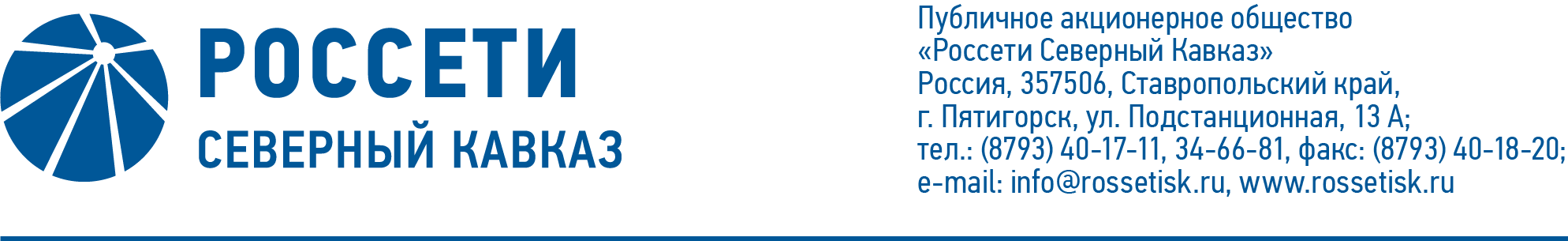 ПРОТОКОЛ № 510заседания Совета директоров ПАО «Россети Северный Кавказ»Место подведения итогов голосования: Ставропольский край, 
г. Пятигорск, ул. Подстанционная, д. 13а.Дата проведения: 08 сентября 2022 года.Форма проведения: опросным путем (заочное голосование).Дата подведения итогов голосования: 08 сентября 2022 года, 23:00.Дата составления протокола: 12 сентября 2022 года.Всего членов Совета директоров ПАО «Россети Северный Кавказ» - 11 человек.В заочном голосовании приняли участие (получены опросные листы) члены Совета директоров:Гончаров Юрий ВладимировичЛевченко Роман АлексеевичМайоров Андрей ВладимировичМольский Алексей ВалерьевичПарамонова Наталья ВладимировнаПрохоров Егор ВячеславовичПолинов Алексей АлександровичСасин Николай ИвановичУльянов Антон СергеевичКворум имеется.Повестка дня:1. Об утверждении Отчета о выполнении ключевого показателя эффективности (КПЭ) Генерального директора ПАО «Россети Северный Кавказ» «Исполнение Плана развития Общества» за 2020 год.2. Об утверждении целевых значений ключевых показателей эффективности (КПЭ) Генерального директора ПАО «Россети Северный Кавказ» на 2022 год.3. О рассмотрении отчета о финансово–хозяйственной деятельности                   ПАО «Россети Северный Кавказ» за 2021 год.4. О расходовании средств на подготовку и проведение годового Общего собрания акционеров Общества.5. О рассмотрении отчета об исполнении актуализированного Плана развития ПАО «Россети Северный Кавказ» за 2021 год.6. Об утверждении Программы «Информационная безопасность»                            ПАО «Россети Северный Кавказ».7. Об исполнении Плана (Программы) снижения потерь электрической энергии в электрических сетях ПАО «Россети Северный Кавказ» на 2022-2026 годы за 1 квартал 2022 года.8. О составе Комитета по стратегии Совета директоров ПАО «Россети Северный Кавказ».Итоги голосования и решения, принятые по вопросам повестки дня:Вопрос № 1. Об утверждении Отчета о выполнении ключевого показателя эффективности (КПЭ) Генерального директора ПАО «Россети Северный Кавказ» «Исполнение Плана развития Общества» за 2020 годРЕШЕНИЕ: Утвердить Отчет о выполнении ключевого показателя эффективности (КПЭ) генерального директора ПАО «Россети Северный Кавказ» «Исполнение Плана развития Общества» за 2020 год в соответствии с приложением 1                               к настоящему решению Совета директоров Общества и отметить его невыполнение.Голосовали «ЗА»: Гончаров Ю.В., Левченко Р.А., Майоров А.В.,                          Мольский А.В., Парамонова Н.В., Полинов А.А., Прохоров Е.В., Сасин Н.И., Ульянов А.С. «ПРОТИВ»: нет. «ВОЗДЕРЖАЛСЯ»: нет.Решение принято.Вопрос № 2. Об утверждении целевых значений ключевых показателей эффективности (КПЭ) Генерального директора ПАО «Россети Северный Кавказ» на 2022 год.РЕШЕНИЕ:	1.	Утвердить целевые значения ключевых показателей эффективности (КПЭ) Генерального директора ПАО «Россети Северный Кавказ» на 2022 год в соответствии с приложением 2 к настоящему решению Совета директоров Общества.2.	На основании п. 4.4 решения Совета директоров ПАО «Россети» от 29.11.2021 (протокол от 29.11.2021 № 476) не учитывать рост затрат на техническое обслуживание, ремонты и оплату труда при оценке выполнения годового ключевого показателя эффективности «Снижение удельных операционных расходов (затрат)» в соответствии с порядком расчета показателя (п.2.4), установленным в Методике расчета и оценки выполнения ключевых показателей эффективности Генерального директора ПАО «Россети Северный Кавказ», утвержденной решением Совета директоров  ПАО «Россети Северный Кавказ» от 26.10.2020 (протокол от 29.10.2020 
№ 439), начиная с 2022 года, при предоставлении дополнительных обоснований.Голосовали «ЗА»: Гончаров Ю.В., Левченко Р.А., Майоров А.В.,                          Мольский А.В., Парамонова Н.В., Полинов А.А., Прохоров Е.В., Сасин Н.И., Ульянов А.С. «ПРОТИВ»: нет. «ВОЗДЕРЖАЛСЯ»: нет.Решение принято.Вопрос № 3. О рассмотрении отчета о финансово–хозяйственной деятельности                   ПАО «Россети Северный Кавказ» за 2021 год.РЕШЕНИЕ:1.	Принять к сведению отчет о финансово-хозяйственной деятельности за 2021 год в соответствии с приложением 3 к настоящему решению Совета директоров Общества.2.	Отметить 2.1	отклонения основных параметров финансово-хозяйственной деятельности Общества по итогам 2021 года в соответствии с приложением 4                  к настоящему решению Совета директоров Общества.2.2	позднее вынесение вопроса на рассмотрение заседания Совета директоров Общества.Голосовали «ЗА»: Гончаров Ю.В., Левченко Р.А., Майоров А.В.,                          Мольский А.В., Парамонова Н.В., Полинов А.А., Прохоров Е.В., Сасин Н.И., Ульянов А.С. «ПРОТИВ»: нет. «ВОЗДЕРЖАЛСЯ»: нет.Решение принято.Вопрос № 4. О расходовании средств на подготовку и проведение годового Общего собрания акционеров Общества.РЕШЕНИЕ:Принять к сведению отчет генерального директора Общества о расходовании средств на подготовку и проведение годового Общего собрания акционеров Общества в соответствии с приложением 5 к настоящему решению Совета директоров Общества.Голосовали «ЗА»: Гончаров Ю.В., Левченко Р.А., Майоров А.В.,                          Мольский А.В., Парамонова Н.В., Полинов А.А., Прохоров Е.В., Сасин Н.И., Ульянов А.С. «ПРОТИВ»: нет. «ВОЗДЕРЖАЛСЯ»: нет.Решение принято.Вопрос № 5. О рассмотрении отчета об исполнении актуализированного Плана развития ПАО «Россети Северный Кавказ» за 2021 год.РЕШЕНИЕ:1.	Принять к сведению отчет об исполнении актуализированного Плана развития ПАО «Россети Северный Кавказ за 2021 год согласно приложению 6 к настоящему решению Совета директоров Общества.2.	Отметить нарушение требований приемки в эксплуатацию объектов актуализированного Плана развития ПАО «Россети Северный Кавказ», утвержденного решением Совета директоров ПАО «Россети» (протокол от 27.12.2021 № 478) в соответствии с «Порядком приемки в эксплуатацию законченных строительством объектов», утвержденным приказом ПАО «Россети Северный Кавказ» от 06.02.2020 № 52 «Об утверждении Порядка приемки в эксплуатацию законченных строительством объектов», в части очередности получения и оформления разрешительной и приемо-сдаточной документации.3.	Отметить неисполнение планового уровня потерь электрической энергии в электрических сетях ПАО «Россети Северный Кавказ» в 2021 году утвержденного решением Совета директоров ПАО «Россети Северный Кавказ» от 17.03.2020 (протокол от 19.03.2020 № 415).4.	Поручить единоличному исполнительному органу ПАО «Россети Северный Кавказ»:4.1.	Взять на особый контроль выполнение мероприятий актуализированного Плана развития ПАО «Россети Северный Кавказ», утвержденного решением Совета директоров ПАО «Россети» (протокол от 27.12.2021 № 478). 4.2.	Обеспечить приемку объектов в эксплуатацию в установленные сроки с соблюдением требований «Порядка приемки в эксплуатацию законченных строительством объектов», утвержденного приказом 
ПАО «Россети Северный Кавказ» от 06.02.2020 № 52 «Об утверждении Порядка приемки в эксплуатацию законченных строительством объектов».4.3.	Провести проверочные мероприятия в целях установления причин 
недостижения планового уровня потерь электрической энергии в электрических сетях ПАО «Россети Северный Кавказ» в 2021 году, а также лиц, допустивших невыполнение соответствующих мероприятий. Применить меры дисциплинарного взыскания к указанным лицам.4.4.	Обеспечить ежеквартальное вынесение на рассмотрение Совета директоров ПАО «Россети Северный Кавказ» отчета об эффективном, целевом и своевременном использовании средств финансовой поддержки Плана развития  ПАО «Россети Северный Кавказ».Голосовали «ЗА»: Гончаров Ю.В., Левченко Р.А., Майоров А.В.,                          Мольский А.В., Парамонова Н.В., Полинов А.А., Прохоров Е.В., Сасин Н.И., Ульянов А.С. «ПРОТИВ»: нет. «ВОЗДЕРЖАЛСЯ»: нет.Решение принято.Вопрос № 6. Об утверждении Программы «Информационная безопасность»                            ПАО «Россети Северный Кавказ».РЕШЕНИЕ:Утвердить скорректированную Программу «Информационная безопасность» ПАО «Россети Северный Кавказ», с учетом положений указов Президента Российской Федерации от 30.03.2022 № 166 «О мерах по обеспечению технологической независимости и безопасности критической информационной инфраструктуры Российской Федерации» и от 01.05.2022 
№ 250 «О дополнительных мерах по обеспечению информационной безопасности Российской Федерации» согласно приложению 7 к настоящему решению Совета директоров Общества.Голосовали «ЗА»: Гончаров Ю.В., Левченко Р.А., Майоров А.В.,                          Мольский А.В., Парамонова Н.В., Полинов А.А., Прохоров Е.В., Сасин Н.И., Ульянов А.С. «ПРОТИВ»: нет. «ВОЗДЕРЖАЛСЯ»: нет.Решение принято.Вопрос № 7. Об исполнении Плана (Программы) снижения потерь электрической энергии в электрических сетях ПАО «Россети Северный Кавказ» на 2022-2026 годы за 1 квартал 2022 года.РЕШЕНИЕ:1. Принять к сведению отчет генерального директора Общества об исполнении Плана (Программы) снижения потерь электрической энергии в электрических сетях ПАО «Россети Северный Кавказ» на 2022-2026 годы за 1 квартал 2022 года согласно приложению 8 к настоящему решению Совета директоров Общества.2.	Отметить неисполнение филиалами ПАО «Россети Северный Кавказ» – «Дагэнерго», ПАО «Россети Северный Кавказ» – «Ингушэнерго»,                                ПАО «Россети Северный Кавказ» – «Карачаево-Черкесскэнерго»,                                ПАО «Россети Северный Кавказ» – «Севкавказэнерго» плановых показателей уровня потерь электрической энергии по итогам 1 квартала 2022 года.3.	Поручить единому исполнительному органу Общества применить в соответствии с Трудовым кодексом Российской Федерации меры дисциплинарного взыскания в отношении работников филиалов ПАО «Россети Северный Кавказ» – «Дагэнерго», ПАО «Россети Северный Кавказ» – «Ингушэнерго», ПАО «Россети Северный Кавказ» – «Карачаево-Черкесскэнерго», ПАО «Россети Северный Кавказ» – «Севкавказэнерго», допустивших неисполнение планового уровня потерь электрической энергии.Голосовали «ЗА»: Гончаров Ю.В., Левченко Р.А., Майоров А.В.,                          Мольский А.В., Парамонова Н.В., Полинов А.А., Прохоров Е.В., Сасин Н.И., Ульянов А.С. «ПРОТИВ»: нет. «ВОЗДЕРЖАЛСЯ»: нет.Решение принято.Вопрос № 8. О составе Комитета по стратегии Совета директоров                                   ПАО «Россети Северный Кавказ».РЕШЕНИЕ:1.	Определить количественный состав Комитета по стратегии Совета директоров Общества – 5 (пять) человек.2.	Избрать следующий персональный состав Комитета по стратегии Совета директоров Общества:3.	Избрать Парамонову Наталью Владимировну Председателем Комитета по стратегии Совета директоров Общества.Голосовали «ЗА»: Гончаров Ю.В., Левченко Р.А., Майоров А.В.,                          Мольский А.В., Парамонова Н.В., Полинов А.А., Прохоров Е.В., Сасин Н.И., Ульянов А.С. «ПРОТИВ»: нет. «ВОЗДЕРЖАЛСЯ»: нет.Решение принято.Председатель Совета директоров		        А.В. МольскийКорпоративный секретарь 	        М.Х. Кумукова№Ф.И.О. кандидатаДолжность1.Парамонова Наталья ВладимировнаНачальник Департамента экономики 
ПАО «Россети»2.Полянская Мария ВладимировнаПервый заместитель начальника Департамента стратегии ПАО «Россети»3.Ульянов Антон Сергеевич Директор по внутреннему контролю и управления рисками - начальник Департамента внутреннего контроля и управления рисками ПАО «Россети»4.Гончаров Юрий ВладимировичГлавный советник ПАО «Россети»5.Михеев Дмитрий ДмитриевичНачальник Департамента по реализации услуг ПАО «Россети»Приложение: 1. Отчет о выполнении ключевого показателя эффективности (КПЭ) генерального директора ПАО «Россети Северный Кавказ» «Исполнение Плана развития Общества» за 2020 год.2.Целевые значения ключевых показателей эффективности (КПЭ) Генерального директора ПАО «Россети Северный Кавказ» на 2022 год.3.Отчет о финансово-хозяйственной деятельности за                        2021 год.4.Отклонения основных параметров финансово-хозяйственной деятельности Общества по итогам                        2021 года.5.Отчет генерального директора Общества о расходовании средств на подготовку и проведение годового Общего собрания акционеров Общества6.Отчет об исполнении актуализированного Плана развития ПАО «Россети Северный Кавказ за 2021 год.7.Скорректированная Программа «Информационная безопасность» ПАО «Россети Северный Кавказ», с учетом положений указов Президента Российской Федерации                            от 30.03.2022 № 166 «О мерах по обеспечению технологической независимости и безопасности критической информационной инфраструктуры Российской Федерации» и от 01.05.2022 № 250 «О дополнительных мерах по обеспечению информационной безопасности Российской Федерации».8.Отчет генерального директора Общества об исполнении Плана (Программы) снижения потерь электрической энергии в электрических сетях ПАО «Россети Северный Кавказ» на 2022-2026 годы за 1 квартал 2022 года.9.Опросные листы членов Совета директоров, принявших участие в заседании.